ИНСТРУКЦИЯ ПО РАБОТЕ С ZOOM для родителейZoom — сервис для проведения видеоконференций и онлайн-встреч. Организовать встречу может любой, создавший учетную запись. Бесплатная учетная запись позволяет проводить видеоконференцию длительностью 40 минут.Как войти в конференцию?Перейти по ссылке, которую пришлет педагог.Если у Вас установлено приложение нажмите на кнопку «Открыть приложение», если нет ‒ нажмите на кнопку «загрузите и запустите Zoom» (см. рисунок 1).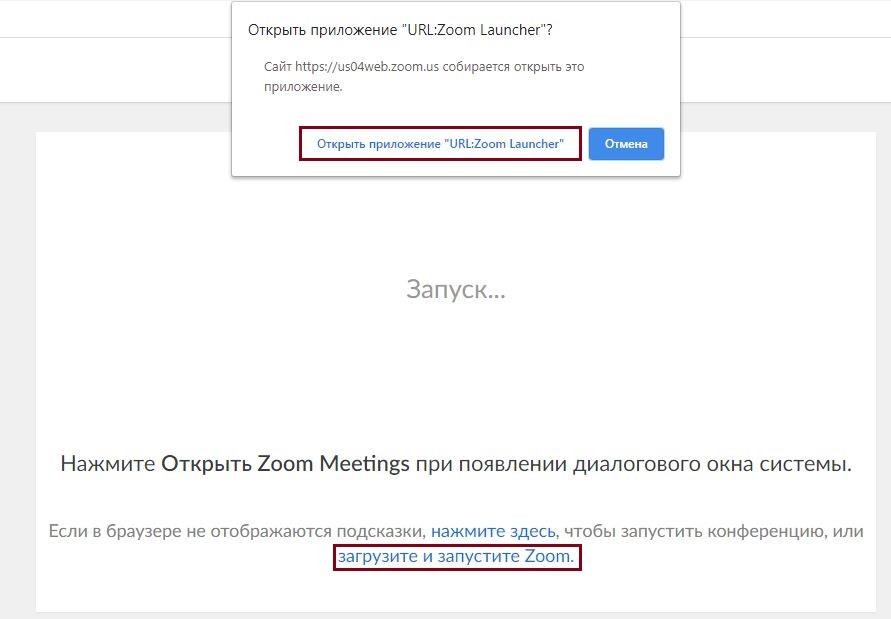 Рисунок 1После того как приложение загрузится, нажмите на него и запустите (см. рисунок 2,3).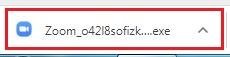 Рисунок 2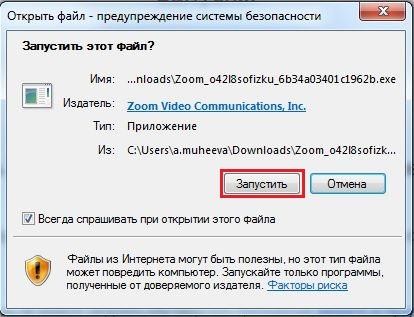 Рисунок 3Для входа в конференцию вход в систему необязателен.Нажмите на кнопку «Войти» (см. рисунок 4).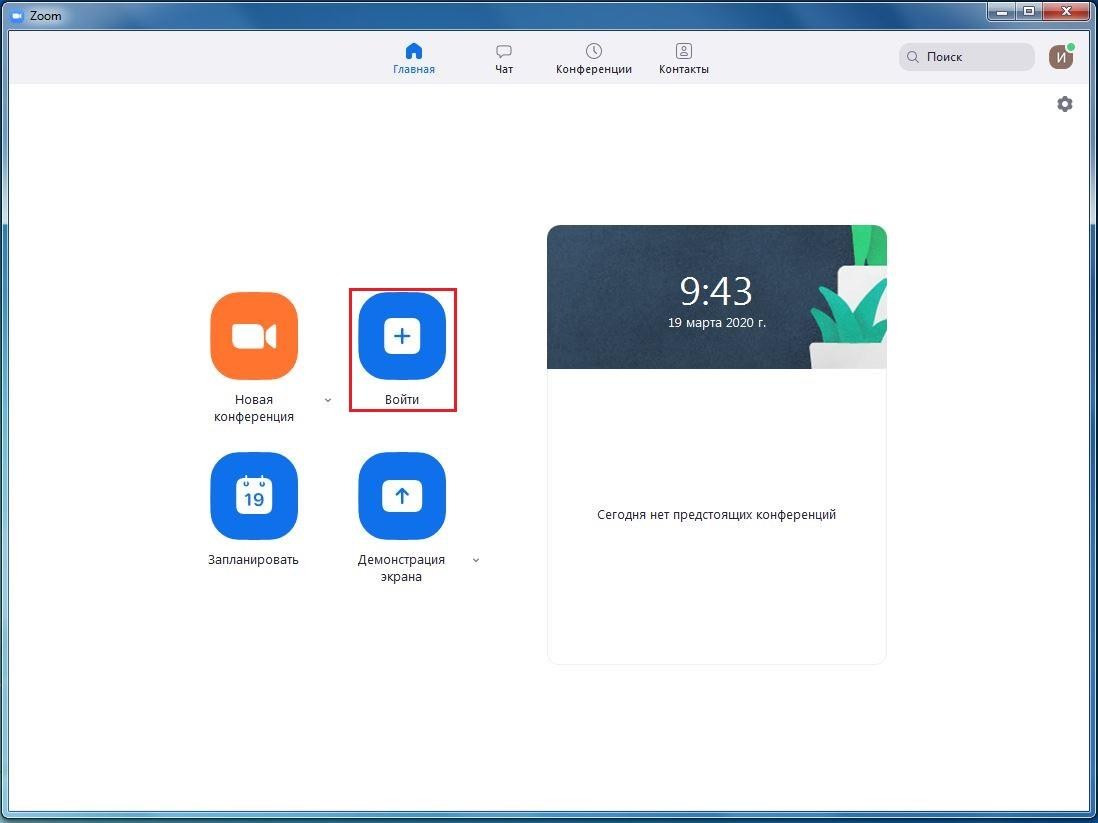 Рисунок 4Введите идентификатор конференции, который дал Вам педагог и  ваше имя. Также выберите, хотите ли вы использовать звук и/или видео, и нажмите «Войти» (см. рисунок 5).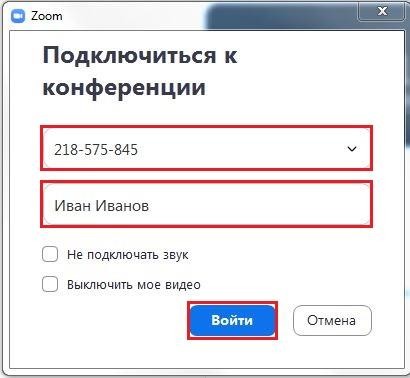 Рисунок 5